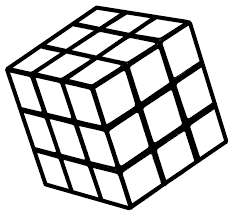 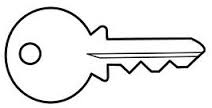 ............................................................................................................................    К              КО             ОКО   ...................................................................................................................   сок            лако           Каја     .                   ________________________________________________________________________________________________________________________________________________________________________________________________________________________________________________________________............................................................................................................................    К              КО             ОКО   ...................................................................................................................   сок            лако           Каја                        ________________________________________________________________________________________________________________________________________________________________________________________________________________________________________________________________